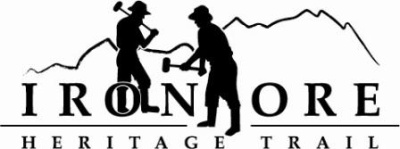 102 W. Washington Suite 232
Marquette, MI 49855
906-235-2923
ironoreheritage@gmail.comIRON ORE HERITAGE RECREATION AUTHORITY
BOARD MEETINGWEDNESDAY, AUGUST 28, 2019, 4:30 PM, COUNTRY INN AND SUITES
DRAFT MINUTESROLL CALL – Don Britton,Chocolay; Nick Leach, City of Marquette; Glenn Johnson, Marquette Township; Al Reynolds, Negaunee Township; Jim Thomas, City of Negaunee; Larry Bussone, City of Ishpeming; Dawn Hoffman, Tilden Township; Jim Brennan, Republic Township; Lauren Luce, Marquette CountyGuests:  Rah Trost, DNR
Staff:  Carol FulsherPUBLIC COMMENT (Agenda Items – Limit to three minutes) – No public comment.APPROVAL OF CONSENT AGENDA   - Thomas motioned to approve the consent agenda as provided, Reynolds seconded motion.  Consent agenda included July minutes; July balance sheet showing total assets of $754,512; total liabilities of $156,306 and total equity of $598,206. July profit and loss showing July income at $32,399, July expenses of $58,527 for net income of ($26,128). YTD income of $373,017, YTD expenses of $172,414 for net income of $200,603. Q3 budget to actual showing income at 588%; expenses at 35% for income at 17% (loss not as large as anticipated.  YTD income at 98%; YTD expenses at 42%. July general ledger showing check numbers written 2283 through 2301, and August bills to be paid totaling $68,436). Vote and motion carried.APPROVAL OF AGENDA – Hoffman motioned to approve agenda as presented, Johnson seconded motion. Vote and motion carried.OLD BUSINESS
A.  Michigan Grant UpdatesTrust Fund TF17-0008 Weather Shelters/Fishing Piers  - Fulsher noted that bid documents have not been drawn up by engineer yet. Confirmed that project end date is June 30, 2020.  Will draw up budget amendment to represent that most of expenses will take place in 2020.Lighting TF19-0026 – no prelim scores yet received yet.Negaunee Township Trailhead Acquisition – TF18-0032 Appraisal/Timeline – Fulsher noted that Executive Board had approved paying up to $48,600 based upon new appraisal and splitting the difference in cost based on prior appraisal. Piar would donate $16,400.  Our grant is for $29,600. Piar (seller) notified that the drainage easement had been released and asked that we include easement for Wright Electric. Trust Fund grant does not allow us to add easements and therefore Piar needs to provide easement to Wright separate from our purchase meaning our legal description will change and our appraisal will change. Fulsher notified seller of this and has not heard back. Proposed we look at other plans if this purchase falls through. Discussion on other locations.Trailhead Development Grant Application – We have not received preliminary scores yet; however if our purchase does not go through by October 1, we will need to pull our application and resubmit in 2020.Carp River Kilns ProjectBid Documents/Award of Bids/Project Review – Bids came in. Three bidders for project and Premeau came in at low bid of $213,000.  Bid was awarded to Premeau and a bulletin 1 post bid was provided to him with five items to delete.  Took out labor and material for all landscaping.  Will push to 2020 and look for volunteer group/bid out separately. Deleted supply and placing of bricks pavers (we’ll buy pavers directly and NMU Construction will install), deleted the supply, fabrication of light bollards (High school welding class will fabricate light bollards), deleted labor and material for installation of fence and gate within kiln. NMU Construction will provide and install) Total deduct came to $46,147. End date is November 30 so lots of coordinating to be done among Premeau and volunteer organizations.  Leach suggested Beautification Committee for landscaping. Web Site Page – Fulsher noted that with Patronicity fundraising, donors were promised names on web site so she added page and will keep visitors updated on project. Maintenance List – Reviewed the maintenance list.  Items getting done via volunteers, paid through RFQ contracts, and Joe LaBrecque. Ishpeming Ski Club Proposal Rework – Our grooming agreement with Ishpeming Ski Club has been approved by them.  Grooming period is December 1 through March 15, 2x per week at $70/session for seasonal cost of $2100.  We can use Don Rice inbetween ski club grooms or work out additional grooms as necessary.NEW BUSINESSExecutive Board Meeting Minutes – Thomas motioned to approve the Executive Committee minutes as presented, Reynolds seconded motion. Minutes highlighted action on Negaunee Township trailhead purchase. Vote and motion carries.2020 budget & projects – Fulsher reviewed how 2019 projects are hitting the budget.  She will put together an amended 2019 budget for September based upon  how projects possibly hitting in 2020 instead.  Negaunee Township purchase and grant scores are big considerations for 2020 budget, trailhead development will get pushed into 2021 if purchase doesn’t happen before September 30, 2019.  2020 so far includes Stoneville parking lot (ORV funds), Ishpeming trailhead commitment, and weather shelters/fishing piers (which will get moved out of 2019, and parts of the Carp River kiln project.  Discussion on other items.September meeting date/Chair Volunteer of Year Award – Michigan Trails and Greenways will be awarding Don Britton an award for his efforts in snowmobile trails in Lansing on September 25, which is our next board meeting date.  By consensus, the September board meeting was moved up to September 18. IOHT maps – Our maps are nearly depleted. Over winter, should work on new map layout.  Committee formed and will include Hoffman, Luce and Britton. Women’s Center Color run 2020 – Delay to September due to question on which part of trail they will be using.Michigan Trails Advisory Meeting, Marquette, September 11, 1 pm – Fulsher notified that the Michigan Trails Advisory meeting will be held in Marquette. She will send members the agenda.Cliffs Shaft Mine Museum Celebration, September 14, - It’s the 175th anniversary of the discovery of iron ore and the Cliffs Shaft is hosting a celebration and IOHRA board members are invited.  Fulsher will also send information on day’s festivities.ADMINISTRATOR REPORT – Fulsher notified that Marquette City took down our Street identifier signs without notifying us and doesn’t know why.  They will allow 6x6 signs along the trail. BOARD COMMENT  - 
Thomas - Negaunee pavilion coming along. Should be completed by Snowfall. Streetcar between Ishpeming and Negaunee in storage at Athens Mine. Should it be fixed to be put on display.
Congrats to Don Britton.
Jim Brennan, Welcome Center in Republic done by end of October  Added $10K to project because of bad bricks.  Windows are in. Concept plan by Historical Society with a grand opening in spring. Display cases, rotating exhibits, timelines. 
Brennan followed up on Humboldt Hill and no option to use it as road is entrance to mine. 
Luce – inquired about photos. Congrats to Don Britton. IX.	     PUBLIC COMMENT – No public comment.X.	   ADJOURNMENT – Brennan motioned to adjourn meeting. Bussone seconded the motion. Vote and motion carried. Meeting adjourned at 6:45 pm.

